Averages Cross Number 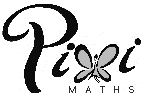 Calculate the answers to the “across” and “down” clues. Only write one digit per box.Mode is most					Median is middle (put them in order first!)Mean is mean to work out (add and divide)	Range = biggest – smallestAcrossAcrossDownDown1What is the mean of50, 52, 57, 692What is the mode of721, 724, 726, 724, 7244What is the median of89, 91, 92, 90, 91, 87, 883What is the mean of1, 5, 5, 7, 8, 105What is the range of15, 12, 31, 10, 174What is the median of903, 902, 900, 902, 9026What is the mean of10, 10, 12, 8, 15, 5, 14, 14, 7, 57What is the mean of358, 369, 4047What is the range of20, 11, 32, 45, 128What is the mean of500, 600, 498, 4869What is the median of32, 28, 21, 25,32, 2810What is the median of836, 832, 832, 839, 85011What is the median of169, 120, 130, 121, 12013What is the range of1126, 1049, 1050, 1533, 160112What is the mode of70, 74, 75, 70, 75, 75, 70, 71, 7514What is the mode of100, 110, 109, 107, 105, 111, 102, 10914What is the mean of15, 12, 20, 17, 1618What is the mean of3, 5, 2, 1, 1, 1, 6, 2, 2, 1715What is the mean of57, 59, 50, 5816What is the range of126, 119, 129, 159, 14917What is the mode of72, 72, 72, 62, 62, 62, 6219What is the median of94, 90, 90, 90, 92, 95, 95, 96